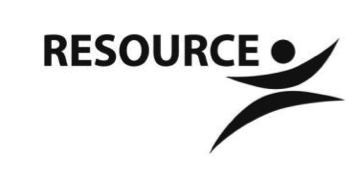 NWCSP Nutrition PolicyPURPOSE:  To promote a culture at NWCSP that aligns with current Dietary Guidelines for Americans and SAMHSA’s wellness initiative by creating a nutritionally supportive environment that promotes foods and nutrients such as fruits, vegetables, whole grains, low-fat dairy products, and seafood.  WHAT WE WILL BE DOING:Promoting healthy lifestyle choices by offering nutritious options at NWCSP and serving mostly fruits, vegetables, whole grains, and low-fat dairy and meats at NWCSP eventsOffering monthly nutrition education opportunities that may include cooking classes, gardening, and information about healthy eating habits and shopping for healthy foods.Providing only coffee, water, tea and 100% juice when serving beveragesConsuming treats no more than 1x/week, for example, small portions of cake for monthly birthday bingo event, and limiting foods containing sodium (salt), saturated fats, trans fats, cholesterol, added sugars, and refined grainsIn regard to cooking curriculum:Focusing on healthy foods with nutritional benefit, focusing on using fruits, vegetables, whole grains, and low-fat dairy and meatsUsing seasonal ingredients and produce from our own garden when possiblePreparing recipes that are easy to prepare with foods that are readily available  and budget consciousTeaching basic cooking and shopping skills and techniquesWHAT WE WILL NOT BE DOING:Selling soda, candy and processed snacks on NWCSP propertyOrganizing outings or providing transportation to fast food establishmentsProviding sugar sweetened beverages and/or artificially sweetened beverages